Vedlegg 1 Eksempel plan for samarbeidVedlegg 1 Eksempel plan for samarbeid fortsetterVedlegg 2 Mal for periodeplanVedlegg 3 Mal for ukeplanVedlegg 4 Språklige handlinger i kompetansemålene for ungdomsskolenAnalysereBeskrive egenskaper Beskrive kort Beskrive oppbygningBeskrive samspillet mellom ulike virkemidler Beskrive tendenser og variasjonerBruke naturfaglige og samfunnsfaglige begreper til å forklare Bruke statistiske kilderBygge videre på bidrag fra andre Delta i diskusjonerDiskutere formål og relevans Diskutere holdninger Diskutere hvilke miljøeffekter Diskutere hvordanDiskutere observasjoner og resultater DokumentereDrøfte funn Drøfte ideal omDrøfte hvordan interesser og ideologi kan prege synet på… Drøfte problemstillingerDrøfte premisser Drøfte sammenhenger Drøfte tiltakDrøfte årsakerFinne eksempler Forklare betydningen av å se etter sammenhenger mellom årsak- virkningForklare bakgrunnen for Forklare forskjeller Forklare hovedtrekk Forklare hvordan Forklare hvorfor Forklare resultaterForklare sammenhenger mellom faktorer Formulere problemstillingerFormulere spørsmålFormulere testbare hypoteser- formulering Framstille resultater grafiskGi (varierte) eksempler Gjengi informasjon Gjøre beregningerVedlegg 4 Språklige handlinger i kompetansemålene for ungdomsskolen fortsetterGjøre forsøk Gjøre greie for Gjøre rede forIdentifisere naturfaglige argumenter, fakta og påstander Identifisere samfunnsfaglige argumenter, fakta og påstanderInnhente og bearbeide naturfaglige data (og samfunnsfaglige data?) Kartlegge variasjonerKommentere hvordan Observere og gi eksemplerPlanlegge og gjennomføre- planlegging Presentere norskfaglige emner Presentere temaPresentere resultaterReflektere over samfunnsfaglige spørsmål Revidere tekstSammenligneSamtale om form, innhold og formål Skape fortellinger omSkrive forklarende og argumenterende tekster- argument- argumentasjon- argumentering Skrive samfunnsfaglige tekster med presis bruk av fagbegrep, begrunnede konklusjoner og kildehenvisningerTesteTolke resultater Undersøke egenskaper Undersøke et emne Undersøke og klassifisereUndersøke og registrere- registrering Utvikle produkterVise hvordan hendelser kan framstilles ulikt Vurdere egenskaperVurdere om statistikken gir pålitelig informasjon Vurdere innhold kritiskVurdere kvalitet,Vurder rettigheter og konsekvenser Vurdere materialbrukVedlegg 5 Eksempel språklige delferdigheter for å kunne vise kompetanse i fagsamtalerDelferdigheter som må beherskes av elever med språkvansker:Leksikon: Ord knyttet til tema, innhold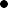  Begrepssystemer knyttet til tema, innholdPragmatikk: bruk av språket Turtagning Kunnskap om hvordan ordet veksles i en fagsamtale- regler for hvem spør, hvem svarer? Topic-comment struktur- vite hvordan man svarer/responderer og holder seg til tema.Hvordan utbrodere et temaGrammatikk: Konkret setningsstruktur for spørsmål og svar Konkret setningsstruktur for argumentasjon og resoneringKognitivt: Forstå deler og helhet  Hendelse- konsekvens  Årsak- hendelse Årsak-hendelse- konsekvens  Sammenligne Se forskjeller Vurdere fra ulike perspektiv (tid, land, religion)Tillit til at den man møter er en hyggelig samtalepartner som man kjenner godt og vil en vel.Vedlegg 6 Mal for begrepsoversiktVedlegg 7 Mal for ordkort forsideOrd 1 - fremsideOrd 3 - fremsideOrd 2 - fremsideOrd 4 - fremsideOrd 5 - fremside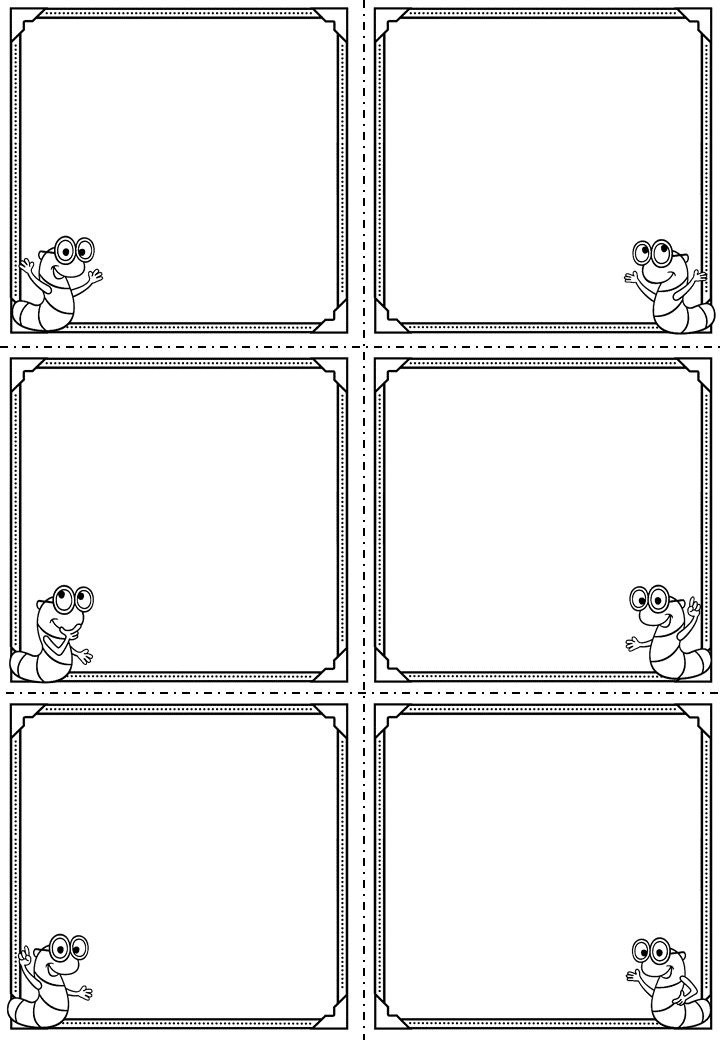 Ord 6 - fremsideVedlegg 7 Mal for ordkort baksideOrd 2 - baksideHer kan du skrive inn norsk versjon, hva begrepet betyr m.m.Ord 4 - baksideHer kan du skrive inn norsk versjon, hva begrepet betyr m.m.Ord 1 - baksideHer kan du skrive inn norsk versjon, hva begrepet betyr m.m.Ord 3 - baksideHer kan du skrive inn norsk versjon, hva begrepet betyr m.m.Ord 6 - bakside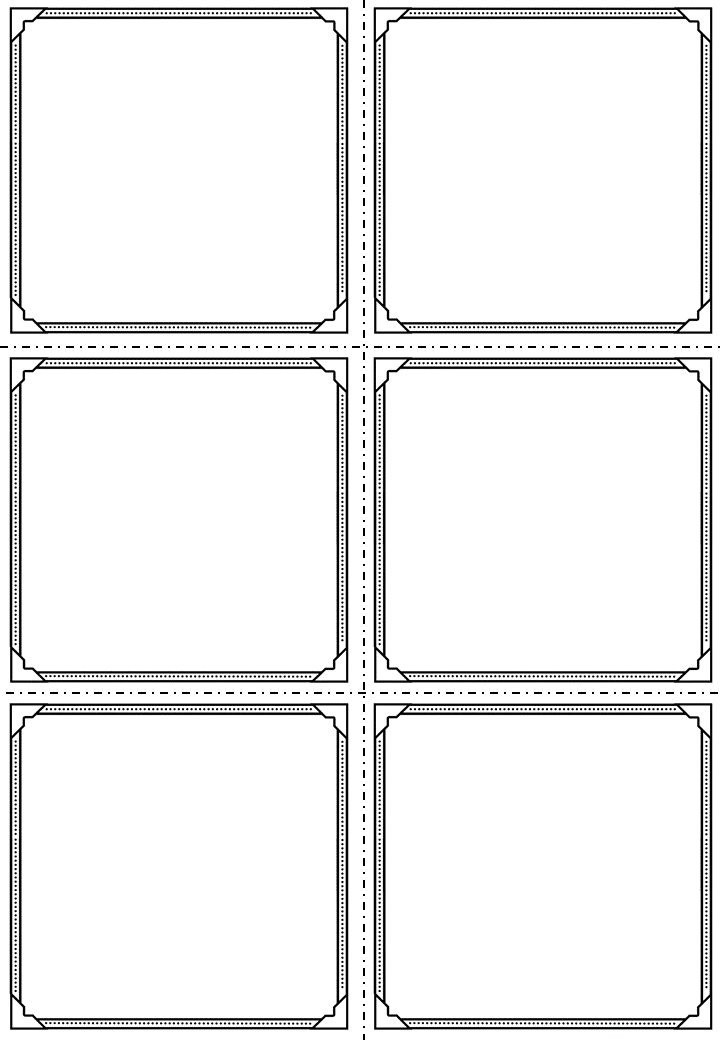 Her kan du skrive inn norsk versjon, hva begrepet betyr m.m.Ord 5 - baksideHer kan du skrive inn norsk versjon, hva begrepet betyr m.m.Vedlegg 8 Ordkort og mal for argumenterende tekstOrdkortVedlegg 8 Ordkort og mal for argumenterende tekstOrdkortVedlegg 8 Ordkort og mal for argumenterende tekstOrdkortVedlegg 8 Ordkort og mal for argumenterende tekstOrdkortVedlegg 8 Ordkort og mal for argumenterende tekstOrdkortVedlegg 8 Ordkort og mal for argumenterende tekstOrdkortVedlegg 8 Mal for argumenterende tekstSkrivemal for argumenterede tekst på 400-450 ordOverskrift:Innledning på 6 linjer og med påstanden.Avsnitt på 6 linjer med argumentene for.Avsnitt på 6 linjer med argumentene imot.Avsnitt på 6 linjer hvor du drøfter/diskuterer argumentene opp mot hverandre.Avslutning med konklusjon på 6 linjer.KildelisteVedlegg 8 Mal for argumenterende tekstSkrivemal for argumenterede tekst på 700 ordOverskriftInnledningI denne teksten skal jeg argumentere for………………………….Hva er	?Historien bak	?Dette skal vi se nærmere på………………HoveddelAvsnitt 1- skal bestå av 5 setninger PåstandNoen mener at………………….Fordi……………….Andre mener at……………..Fordi…………………Dette skal vi se nærmere på…………………………..Avsnitt 2- skal bestå av 5 setningerHer skal du skriver om argumenter FORFor det første ………………………..Det er viktig at……………………….For det andre…………………………..Fordi at…………………………..Aller viktigste…………………………..Avsnitt 3- skal bestå av 5 setningerHer skal du skrive om argumenter MOTFor det første ………………………..Det er viktig at……………………….For det andre…………………………..Fordi at…………………………..Aller viktigste…………………………..Avsnitt 4- skal bestå av 5 setningerHer skal du vurdere argumentene FOR og MOT opp mot hverandrePå den ene siden syns jeg………………..På den annen side……………………….Jeg syns……………virker positivt fordi………….Det er viktig for meg at………………………..Jeg tar avstand fra……………………….Avsnitt 5- skal bestå av 2 setninger Her kommer konkusjonen dinJeg konkluder med at……………..Fordi………….KilderVedlegg 9 Mal leseplanLeseplan for toSe på overskriften? Hva tror du teksten handler om?Les avsnittet høyt en gang hver. Husk lesefinger, og tydelig markering av komma og punktum.Marker ord som vi må undersøke mer. Bruk kolonneskjema og skriv inn ordene. Forklar viktige ord i teksten.Finn forklaring på ordene som må undersøkes, bruk kolonneskjema.Still og svar på spørsmål til teksten.Vedlegg 10 Spørsmålskort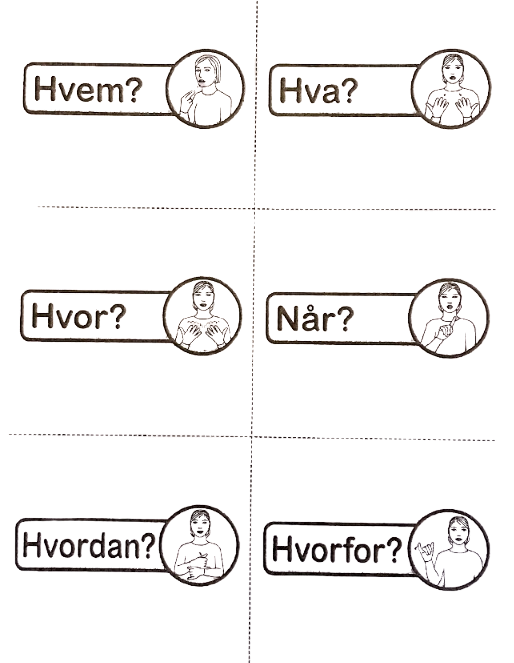 Vedlegg 11 Mal tokolonneskjemaVedlegg 12 ordkort virkemidler forsideVedlegg 12 ordkort virkemidler baksideAutoral synsvinkel er når fortelleren står utenfor handlingen. Du kan skrive i han/hun- form, bruke navn.En personal synsvinkel er når fortelleren selv tar del i handlingen. Du kan skrive i jeg- form.Komposisjon handler om hvordan tekster er satt sammen eller bygd opp.Innledningen starter midt inne i handlingen. Slike innledninger vekker ofte interesse.Vedlegg 12 ordkort virkemidler forsideVedlegg 12 ordkort virkemidler baksideHandlingen bygger seg opp til et høydepunkt. Ved høydepunktet er det mest spennende, dramatisk eller morsomt.Sammenligninger er når man bruker som-ordet: «Hun er som en rose».Etter et høydepunkt kan det komme et vendepunkt. Her blir det mindre og mindre spennende, dramatisk eller morsomt.Avslutningen kommer etter vendepunktet.Metaforer er sammenligning, uten å bruke ordet som. «Du har et hjerte av gull.»Vedlegg 12 ordkort virkemidler forsideVedlegg 12 ordkort virkemidler baksideIroni er når man uttrykker sin mening eller holdning ved å si det motsatte av det man mener.Handlingsrom er hvor handlingen skjer. Det kan være en eller flere steder eller situasjoner.Kontrast betyr motsetning eller motstykke. I både enkle og sammensatte tekster kan du lage kontraster ved å sette motsetninger opp mot hverandre.Spenningskurve viser hvordan handlingen er bygget opp med mer og mer spenning, dramatikk, sorg, kjærlighet, osv. (komposisjonen).Vedlegg 12 ordkort virkemidler forsideVedlegg 12 ordkort virkemidler baksideSynsvinkel handler om hvilket ståsted vi ser handlingen og personene. Det kan være autoral eller personal synsvinkel.Miljøbeskrivelse eller miljøskildring handler om hvor og når handlingen skjer og hvordan den er beskrevet eller skildret.Å utvide øyeblikket betyr å skildre en hendelse i teksten svært grundig. Det er vanlig å bruke flere sanser, både syn, lukt og hørsel.Virkemidler er måter forfatteren kan skrive for å få frem budskapet sitt. Eks, metaforer, frampek, gjentagelse.Vedlegg 12 ordkort virkemidler forsideVedlegg 12 ordkort virkemidler baksideHandlingsreferat er når man forteller og beskriver at noe skjer. F.eks. Silje ser og hører hvordan hestene kommer mot henne.Tankereferat er det personene tenker. Vi«går inn» i hodet på personen og leser tankene. Beskriver hvordan personen tenker i situasjonen.Frampek vil si å legge inn hint om at noe kommer til å skje i framtiden.Dette gjøres ofte i innledningen.Replikk er det personene sier. F.eks. «Vil du være med på et eventyr?»Vedlegg 12 ordkort virkemidler forsideVedlegg 12 ordkort virkemidler baksideNår vi bruker virkemidlet besjeling, gir vi menneskelige egenskaper til dyr, planter og ting. Dette er en type metafor.Hvis det er en kronologisk handling, skjer hendelsene i boka etter hverandre i tid.Skildringer er beskrivelser av hvordan personene ser ut, hvordan stedene ser ut, hva det lukter der de er, hvilken stemning det er og hvordan været er.Tema er det teksten handler om. Vi må ofte lese hele teksten og tolke hva som er tema. Tema kan være kjærlighet/forelskelse, sorg, vennskap osv.Vedlegg 12 ordkort virkemidler forsideparallell- handlingTilbakeblikk i handlingen (retrospektiv)person- beskrivelsedialogVedlegg 12 ordkort virkemidler baksideTilbakeblikk i handlingen betyr at deler av teksten eller fortellingen gir et tilbakeblikk på noe som har hendt tidligere.En dialog er en samtale mellom to eller flere personer.Parallellhandling vil si at en forteller to eller flere handlinger ved siden av hverandre. Vi får vite om to eller flere ting som skjer samtidig.Personbeskrivelse er en beskrivelse av hvem man er og hvordan man er.Ytre og indre kjennetegn.Vedlegg 12 ordkort virkemidler forsideYtre kjennetegn hos personerIndre kjennetegn hos personerantongnist	sympatiskVedlegg 12 ordkort virkemidler baksideIndre kjennetegn hos personer handler om hvilke meninger, følelser, tanker, personlighet personen har.Ytre kjennetegn hos personer handler om hvordan de ser ut og hva de gjør.Sympatisk er det som uttrykker samfølelse, sympati eller medfølelse. En sympatisk person gjør gode ting.Antagonist betyr motstander eller motpart. Antagonist kjemper imot at hovedpersonen skal vinne eller nå et mål.Vedlegg 12 ordkort virkemidler forsideVedlegg 12 ordkort virkemidler baksideEn handling er det som skjer eller foregår.Usympatisk er det motsatte av sympatisk. En usympatisk person gjør ting som ikke er bra eller hyggelig.Vedlegg 13 Mal bokanalyseInnledning Jeg har lest en bok som heter…………  Den ble gitt ut……………… Den er skrevet av……………….. Hvor foregår handlingen………………  Hvilke mennesker er med………… Hvilken tid foregår handlingen………. Hvordan viser forfatteren oss temaet………….  Hva handler boka om…………….HoveddelKOMPOSISJON Hvordan begynner fortellingen	(in medias res, skildrende, presenterende,med slutten) Hva driver handlingen fremover	(situasjoner og hendelser, dialog) Er historien i boken strukturert kronologisk , eller er det tilbakeblikk eller parallellhandlinger………………. Hvor er høydepunktet……….. Hvordan er avslutningen…………..SYNSVINKEL Står fortelleren utenfor hendelsene i teksten (autoral synsvinkel) eller er karakteren en del av dem (personal synsvinkel)…………….. Skifter fortelleren synsvinkel underveis………….. Hva har synsvinkelen å si for fortellingen…………..PERSONBESKRIVELSE Hvem er hovedpersonen(e)……………… Har hovedpersonen en antagonist (en motstander)…………. Hva får du vite om personen(e) ved ytre beskrivelser…………. Hva får du vite om personen(e) ved måten de snakker på og det de gjør…  Er personene sympatiske eller usympatisk……………… Gjennomgår hovedpersonene(e) en utvikling i løpet av boka……. Er personene typer eller er de sammensatte? (bare snille, bare onde, bare forelska)………………Vedlegg 13 Mal bokanalyse fortsetterMILJØSKILDRING Hvilken tid og sted er handlingen i boken fra…………  Hvordan blir samfunnet og miljø beskrevet………… Får man vite noe om familien……….. Nevn en beskrivelse du likte godt…………. Hva var det som gjorde at du likte akkurat denne beskrivelsen………ANDRE VIRKEMIDLER Er det bruk av humor, ironi, satire………….. Er det bruk av symbolikk, metaforer, frempek, sammenlikninger……….  Hvordan er språket, setningene, ordvalget………….Avslutning Hva er din mening om boka………..  Hva syns du om temaet……….. Er det et aktuelt tema i dag…………..Vedlegg 14 Mal forstå oppgaveTolkning av oppgaveteksten - hva skal man skrive og hvordanFormelle kravVedlegg 15 Mal leseramme